SCALES (see attached scale sheet)Voxman Selected Studies – pg. 16, measures 1-8Suggested Tempo: eighth note = 66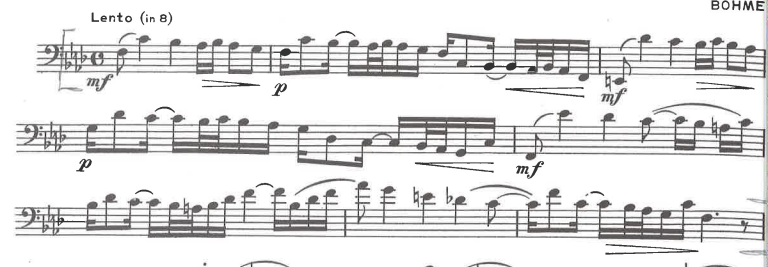 Tyrell – 40 Progressive Studies, #23, measures 1-32Suggested Tempo: quarter note = 80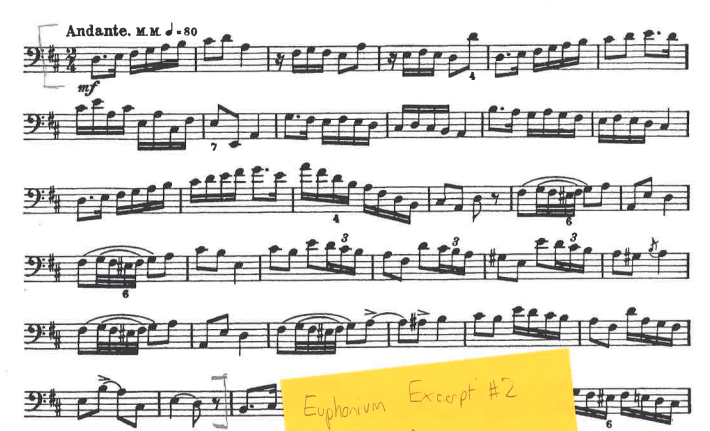 